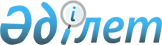 "2010-2012 жылдарға арналған аудандық бюджет туралы" Жуалы аудандық мәслихаттың 2009 жылғы 25 желтоқсандағы № 23-3 шешіміне өзгерістер мен толықтырулар енгізу туралы
					
			Күшін жойған
			
			
		
					Жамбыл облысы Жуалы аудандық мәслихатының 2010 жылғы 16 сәуірдегі N 28-3 Шешімі. Жамбыл облысы Жуалы ауданының Әділет басқармасында 2010 жылғы 23 сәуірде 87 нөмірімен тіркелді. Шешімнің қабылдау мерзімінің өтуіне байланысты қолдану тоқтатылды (Жамбыл облыстық Әділет департаментінің 2013 жылғы 11 наурыздағы N 2-2-17/388 хаты)      Ескерту. Шешімнің қабылдау мерзімінің өтуіне байланысты қолдану тоқтатылды (Жамбыл облыстық Әділет департаментінің 2013 жылғы 11 наурыздағы N 2-2-17/388 хаты).

      Қазақстан Республикасының 2008 жылғы 4 желтоқсандағы Бюджет кодексінің 109-бабына, «Қазақстан Республикасындағы жергілікті мемлекеттік басқару және өзін-өзі басқару туралы» Қазақстан Республикасының 2001 жылғы 23 қаңтардағы Заңының 6-бабына және ««2010-2010 жылдарға арналған облыстық бюджет туралы» Жамбыл облыстық мәслихатының 2009 жылғы 11 желтоқсандағы № 19-3 шешіміне өзгерістер мен толықтыру енгізу туралы» Жамбыл облыстық мәслихатының 2010 жылғы 7 сәуірдегі № 23-6 (Нормативтік құқықтық актілерді мемлекеттік тіркеу тізілімінде № 1740 болып тіркелген) шешіміне сәйкес Жуалы аудандық мәслихат ШЕШІМ ЕТТІ:



      1. «2010-2012 жылдарға арналған аудандық бюджет туралы» Жуалы аудандық мәслихаттың 2009 жылғы 25 желтоқсандағы № 23-3 (Нормативтік құқықтық актілерді мемлекеттік тіркеу тізілімінде № 6-4-82 болып тіркелген, 2010 жылғы 29 қаңтарда аудандық № 9 «Жаңа-өмір»-«Новая жизнь» газетінде жарияланған) шешіміне келесі өзгерістер мен толықтыру енгізілсін:



      1 тармақта:

      1) тармақшадағы «4 018 691» деген сандар «4 035 119» деген сандармен ауыстырылсын;

      «598 482» деген сандар «598 982» деген сандармен ауыстырылсын;

      «18 215» деген сандар «21 215» деген сандармен ауыстырылсын;

      «3 400 264» деген сандар «3 413 192» деген сандармен ауыстырылсын;

      2) тармақшадағы «4 064 929» деген сандар «4 081 357» деген сандармен ауыстырылсын;



      8 тармақта:

      «24 513» деген сандар «25 060» деген сандармен ауыстырылсын;

      мынадай мазмұндағы 8-1 тармақпен толықтырылсын:

      «8-1. 2010 жылға арналған аудандық бюджетте республикалық қаржысы есебінен мектепке дейінгі білім беру ұйымдарында мемлекеттік білім беру тапсырысын іске асыру үшін 11595 мың теңге ағымды нысаналы трансферттер көзделгені ескерілсін.»;



      17 тармақта:

      «9 485» деген сандар «10 103» деген сандармен ауыстырылсын;



      18 тармақта:

      «153 964» деген сандар «62 558» деген сандармен ауыстырылсын;



      Аталған шешімнің 1-қосымшасы осы шешімнің қосымшасына сәйкес жаңа редакцияда мазмұндалсын.



      2. Осы шешім Әділет органдарында мемлекеттік тіркеуден өткен күннен бастап күшіне енеді және 2010 жылдың 1 қаңтарынан қолданысқа енгізіледі.      Аудандық мәслихат                          Аудандық 

      сессиясының төрағасы                       мәслихаттың хатшысы

      А. Ботагоев                                Е. Аманбеков

Жуалы аудандық мәслихатының

2010 жылғы 16 сәуірдегі

№ 28-3 шешіміне қосымшаЖуалы аудандық мәслихатының

2009 жылғы 25 желтоқсандағы

№ 23-3 шешіміне № 1-қосымша 2010 жылға арналған аудандық бюджет
					© 2012. Қазақстан Республикасы Әділет министрлігінің «Қазақстан Республикасының Заңнама және құқықтық ақпарат институты» ШЖҚ РМК
				СанатыСанатыСанатыСанатыСомасы, мың теңгеСыныбыСыныбыСыныбыСомасы, мың теңгеІшкі сыныбыІшкі сыныбыСомасы, мың теңгеАтауыСомасы, мың теңге111231. КІРІСТЕР4 035 1191Салықтық түсімдер598 98201Табыс салығы173 0202Жеке табыс салығы173 02003Әлеуметтік салық147 4081Әлеуметтік салық147 40804Меншікке салынатын салықтар268 0501Мүлікке салынатын салықтар247 1003Жер салығы4 2504Көлік құралдарына салынатын салық14 7005Бірыңғай жер салығы2 00005Тауарларға, жұмыстарға және қызметтерге салынатын iшкi салықтар6 5482Акциздер1 7203Табиғи және басқа ресурстарды пайдаланғаны үшiн түсетiн түсiмдер1 3004Кәсіпкерлік және кәсіби қызметті жүргізгені үшін алынатын алымдар3 52808Заңдық мәнді іс-әрекеттерді жасағаны және (немесе) оған уәкілеттігі бар мемлекеттік органдар немесе лауазымды адамдар құжаттар бергені үшін алынатын міндетті төлемдер3 9561Мемлекеттік баж3 9562Салықтық емес түсімдер21 21501Мемлекет меншігінен түсетін түсімдер2655Мемлекет меншігіндегі мүлікті жалға беруден түсетін кірістер26504Мемлекеттік бюджеттен қаржыландырылатын, сондай-ақ Қазақстан Республикасы Ұлттық Банкінің бюджетінен (шығыстар сметасынан) ұсталатын және қаржыландырылатын мемлекеттік мекемелер салатын айыппұлдар, өсімпұлдар, санкциялар, өндіріп алулар15 7001Мемлекеттік бюджеттен қаржыландырылатын, сондай-ақ Қазақстан Республикасы Ұлттық Банкінің бюджетінен (шығыстар сметасынан) ұсталатын және қаржыландырылатын мемлекеттік мекемелер салатын айыппұлдар, өсімпұлдар, санкциялар, өндіріп алулар15 70006Басқа да салықтық емес түсiмдер5 2501Басқа да салықтық емес түсiмдер5 2503Негізгі капиталды сатудан түсетін түсімдер1 73003Жерді және материалдық емес активтерді сату1 7301Жерді сату1 4502Материалдық емес активтерді сату2804Трансферттердің түсімдері3 413 19202Мемлекеттiк басқарудың жоғары тұрған органдарынан түсетiн трансферттер3 413 1922Облыстық бюджеттен түсетiн трансферттер3 413 192Функционалдық топФункционалдық топФункционалдық топФункционалдық топСомасы, мың тенгеБюджеттік бағдарламалардың әкімшісіБюджеттік бағдарламалардың әкімшісіБюджеттік бағдарламалардың әкімшісіСомасы, мың тенгеБағдарламаБағдарламаСомасы, мың тенгеАтауыСомасы, мың тенге111232. ШЫҒЫНДАР408135701Жалпы сипаттағы мемлекеттiк қызметтер216661112Аудан (облыстық маңызы бар қала) мәслихатының аппараты14580001Аудан (облыстық маңызы бар қала) мәслихатының қызметін қамтамасыз ету жөніндегі қызметтер14130004Мемлекеттік органдарды материалдық-техникалық жарақтандыру450122Аудан (облыстық маңызы бар қала) әкімінің аппараты60240001Аудан (облыстық маңызы бар қала) әкімінің қызметін қамтамасыз ету жөніндегі қызметтер57943004Мемлекеттік органдарды материалдық-техникалық жарақтандыру2297123Қаладағы аудан, аудандық маңызы бар қала, кент, ауыл (село), ауылдық (селолық) округ әкімінің аппараты122206001Қаладағы аудан, аудандық маңызы бар қаланың, кент, ауыл (село), ауылдық (селолық) округ әкімінің қызметін қамтамасыз ету жөніндегі қызметтер118956023Мемлекеттік органдарды материалдық-техникалық жарақтандыру3250452Ауданның (облыстық маңызы бар қаланың) қаржы бөлімі10594001Аудандық бюджетті орындау және коммуналдық меншікті (облыстық маңызы бар қала) саласындағы мемлекеттік саясатты іске асыру жөніндегі қызметтер10524019Мемлекеттік органдарды материалдық-техникалық жарақтандыру70453Ауданның (облыстық маңызы бар қаланың) экономика және бюджеттік жоспарлау бөлімі9041001Экономикалық саясатты, мемлекеттік жоспарлау жүйесін қалыптастыру және дамыту және ауданды (облыстық маңызы бар қаланы) басқару саласындағы мемлекеттік саясатты іске асыру жөніндегі қызметтер8971005Мемлекеттік органдарды материалдық-техникалық жарақтандыру7002Қорғаныс380122Аудан (облыстық маңызы бар қала) әкімінің аппараты380005Жалпыға бірдей әскери міндетті атқару шеңберіндегі іс-шаралар38003Қоғамдық тәртіп, қауіпсіздік, құқық, сот, қылмыстық-атқару қызметі800458Ауданның (облыстық маңызы бар қаланың) тұрғын үй-коммуналдық шаруашылығы, жолаушылар көлігі және автомобиль жолдары бөлімі800021Елді мекендерде жол жүрісі қауіпсіздігін қамтамасыз ету80004Бiлiм беру2368959464Ауданның (облыстық маңызы бар қаланың) білім бөлімі178542009Мектепке дейінгі тәрбие ұйымдарының қызметін қамтамасыз ету178542464Ауданның (облыстық маңызы бар қаланың) білім бөлімі1844698003Жалпы білім беру1807776006Балаларға қосымша білім беру36922464Ауданның (облыстық маңызы бар қаланың) білім бөлімі86444001Жергілікті деңгейде білім беру саласындағы мемлекеттік саясатты іске асыру жөніндегі қызметтер11477005Ауданның (облыстық маңызы бар қаланың) мемлекеттік білім беру мекемелері үшін оқулықтар мен оқу-әдiстемелiк кешендерді сатып алу және жеткізу24517007Аудандық (қалалалық) ауқымдағы мектеп олимпиадаларын және мектептен тыс іс-шараларды өткiзу200011Өңірлік жұмыспен қамту және кадрларды қайта даярлау стратегиясын іске асыру шеңберінде білім беру объектілерін күрделі, ағымды жөндеу50000013Мемлекеттік органдарды материалдық-техникалық жарақтандыру250467Ауданның (облыстық маңызы бар қаланың) құрылыс бөлімі259275037Білім беру объектілерін салу және реконструкциялау25927506Әлеуметтiк көмек және әлеуметтiк қамсыздандыру249051123Қаладағы аудан аудандық маңызы бар қала, кент, ауыл (село), ауылдық (селолық) округ әкімнің аппараты6504003Мұқтаж азаматтарға үйінде әлеуметтік көмек көрсету6504451Ауданның (облыстық маңызы бар қаланың) жұмыспен қамту және әлеуметтік бағдарламалар бөлімі220896002Еңбекпен қамту бағдарламасы46387004Ауылдық жерлерде тұратын денсаулық сақтау, білім беру, әлеуметтік қамтамасыз ету, мәдениет және спорт мамандарына отын сатып алуға Қазақстан Республикасының заңнамасына сәйкес әлеуметтік көмек көрсету3024005Мемлекеттік атаулы әлеуметтік көмек18000006Тұрғын үй көмегі12830007Жергілікті өкілетті органдардың шешімі бойынша мұқтаж азаматтардың жекелеген топтарына әлеуметтік көмек15000010Үйден тәрбиеленіп оқытылатын мүгедек балаларды материалдық қамтамасыз ету200601618 жасқа дейіні балаларға мемлекеттік жәрдемақылар106822017Мүгедектерді оңалту жеке бағдарламасына сәйкес, мұқтаж мүгедектерді міндетті гигиеналық құралдармен қамтамасыз етуге, және ымдау тілі мамандарының, жеке көмекшілердің қызмет көрсету4000019Ұлы Отан соғысындағы Жеңістің 65 жылдығына Ұлы Отан соғысының қатысушылары мен мүгедектерінің жол жүруін қамтамасыз ету314020Ұлы Отан соғысындағы Жеңістің 65 жылдығына Ұлы Отан соғысының қатысушылары мен мүгедектеріне біржолғы материалдық көмекті төлеу12513451Ауданның (облыстық маңызы бар қаланың) жұмыспен қамту және әлеуметтік бағдарламалар бөлімі21651001Жергілікті деңгейде облыстың жұмыспен қамтуды қамтамасыз ету үшін және әлеуметтік бағдарламаларды іске асыру саласындағы мемлекеттік саясатты іске асыру жөніндегі қызметтер19548011Жәрдемақыларды және басқа да әлеуметтік төлемдерді есептеу, төлеу мен жеткізу бойынша қызметтерге ақы төлеу1283022Мемлекеттік органдарды материалдық-техникалық жарақтандыру82007Тұрғын үй-коммуналдық шаруашылық610074458Ауданның (облыстық маңызы бар қаланың) тұрғын үй-коммуналдық шаруашылығы, жолаушылар көлігі және автомобиль жолдары бөлімі3000003Мемлекеттік тұрғын үй қорының сақталуын ұйымдастыру3000467Ауданның (облыстық маңызы бар қаланың) құрылыс бөлімі66224004Инженерлік коммуникациялық инфрақұрылымды дамыту, жайластыру және (немесе) сатып алу66224458Ауданның (облыстық маңызы бар қаланың) тұрғын үй-коммуналдық шаруашылығы, жолаушылар көлігі және автомобиль жолдары бөлімі49000012Сумен жабдықтау және су бөлу жүйесінің қызмет етуі7000030Өңірлік жұмыспен қамту және кадрларды қайта даярлау стратегиясын іске асыру шеңберінде инженерлік коммуникациялық инфрақұрылымды жөндеу және елді-мекендерді көркейту42000467Ауданның (облыстық маңызы бар қаланың) құрылыс бөлімі346832006Сумен жабдықтау жүйесін дамыту346832123Қаладағы аудан, аудандық маңызы бар қала, кент, ауыл (село), ауылдық (селолық) округ әкімінің аппараты3530009Елді мекендердің санитариясын қамтамасыз ету3530458Ауданның (облыстық маңызы бар қаланың) тұрғын үй-коммуналдық шаруашылығы, жолаушылар көлігі және автомобиль жолдары бөлімі141488015Елдi мекендердегі көшелердi жарықтандыру8000016Елдi мекендердiң санитариясын қамтамасыз ету19042018Елдi мекендердi абаттандыру және көгалдандыру11444608Мәдениет, спорт, туризм және ақпараттық кеңістiк124244455Ауданның (облыстық маңызы бар қаланың) мәдениет және тілдерді дамыту бөлімі54808003Мәдени-демалыс жұмысын қолдау51988009Тарихи-мәдени мұра ескерткіштерін сақтауды және оларға қол жетімділікті қамтамасыз ету2820465Ауданның (облыстық маңызы бар қаланың) Дене шынықтыру және спорт бөлімі2406006Аудандық (облыстық маңызы бар қалалық) деңгейде спорттық жарыстар өткiзу800007Әртүрлi спорт түрлерi бойынша аудан (облыстық маңызы бар қала) құрама командаларының мүшелерiн дайындау және олардың облыстық спорт жарыстарына қатысуы1606455Ауданның (облыстық маңызы бар қаланың) мәдениет және тілдерді дамыту бөлімі35436006Аудандық (қалалық) кiтапханалардың жұмыс iстеуi35346007Мемлекеттік тілді және Қазақстан халықтарының басқа да тілдерін дамыту90456Ауданның (облыстық маңызы бар қаланың) ішкі саясат бөлімі9586002Газеттер мен журналдар арқылы мемлекеттік ақпараттық саясат жүргізу9586455Ауданның (облыстық маңызы бар қаланың) мәдениет және тілдерді дамыту бөлімі4393001Жергілікті деңгейде тілдерді және мәдениетті дамыту саласындағы мемлекеттік саясатты іске асыру жөніндегі қызметтер4173011Мемлекеттік органдарды материалдық-техникалық жарақтандыру220456Ауданның (облыстық маңызы бар қаланың) ішкі саясат бөлімі7999001Жергілікті деңгейде аппарат, мемлекеттілікті нығайту және азаматтардың әлеуметтік сенімділігін қалыптастыруда мемлекеттік саясатты іске асыру жөніндегі қызметтер4495003Жастар саясаты саласындағы өңірлік бағдарламаларды iске асыру3474007Мемлекеттік органдарды материалдық-техникалық жарақтандыру30465Ауданның (облыстық маңызы бар қаланың) Дене шынықтыру және спорт бөлімі9616001Жергілікті деңгейде дене шынықтыру және спорт саласындағы мемлекеттік саясатты іске асыру жөніндегі қызметтер7616008Мемлекеттік органдарды материалдық-техникалық жарақтандыру200010Ауыл, су, орман, балық шаруашылығы, ерекше қорғалатын табиғи аумақтар, қоршаған ортаны және жануарлар дүниесін қорғау, жер қатынастары148064462Ауданның (облыстық маңызы бар қаланың) ауыл шаруашылық бөлімі10084001Жергілікте деңгейде ауыл шаруашылығы саласындағы мемлекеттік саясатты іске асыру жөніндегі қызметтер8352007Мемлекеттік органдарды материалдық-техникалық жарақтандыру220099Республикалық бюджеттен берілетін нысаналы трансферттер есебiнен ауылдық елді мекендер саласының мамандарын әлеуметтік қолдау шараларын іске асыру1512473Ауданның (облыстық маңызы бар қаланың) ветеринария бөлімі75187001Жергілікті деңгейде ветеринария саласындағы мемлекеттік саясатты іске асыру жөніндегі қызметтер3718004Мемлекеттік органдарды материалдық-техникалық жарақтандыру2550005Мал көмінділерінің (биотермиялық шұңқырлардың) жұмыс істеуін қамтамасыз ету225006Ауру жануарларды санитарлық союды ұйымдастыру500008Алып қойылатын және жойылатын ауру жануарлардың, жануарлардан алынатын өнімдер мен шикізаттың құнын иелеріне өтеу3900009Жануарлардың эпизоотиялық аурулары бойынша ветеринариялық іс-шараларды жүргізу64294467Ауданның (облыстық маңызы бар қаланың) құрылыс бөлімі5679010Ауыл шаруашылығы объектілерін дамыту5679463Ауданның (облыстық маңызы бар қаланың) жер қатынастары бөлімі7114001Аудан (облыстық манызы бар қала) аумағында жер қатынастарын реттеу саласындағы мемлекеттік саясатты іске асыру жөніндегі қызметтер6136003Елдi мекендердi жер-шаруашылық орналастыру400006Аудандық маңызы бар қалалардың, кенттердiң, ауылдардың (селолардың), ауылдық (селолық) округтердiң шекарасын белгiлеу кезiнде жүргiзiлетiн жерге орналастыру548008Мемлекеттік органдарды материалдық-техникалық жарақтандыру30455Ауданның (облыстық маңызы бар қаланың) мәдениет және тілдерді дамыту бөлімі50000008Өңірлік жұмыспен қамту және кадрларды қайта даярлау стратегиясын іске асыру шеңберінде ауылдарда (селоларда), ауылдық (селолық) округтерде әлеуметтік жобаларды қаржыландыру5000011Өнеркәсiп, сәулет, қала құрылысы және құрылыс12084467Ауданның (облыстық маңызы бар қаланың) құрылыс бөлімі5199001Жергілікті деңгейде құрылыс саласындағы мемлекеттік саясатты іске асыру жөніндегі қызметтер4889018Мемлекеттік органдарды материалдық-техникалық жарақтандыру310468Ауданның (облыстық маңызы бар қаланың) сәулет және қала құрылысы бөлімі6885001Жергілікті деңгейде сәулет және қала құрылысы саласындағы мемлекеттік саясатты іске асыру жөніндегі қызметтер4102003Ауданың қала құрылысы даму аумағын және елді мекендердің бас жоспарлары схемаларын әзірлеу2563005Мемлекеттік органдарды материалдық-техникалық жарақтандыру22012Көлiк және коммуникация268482458Ауданның (облыстық маңызы бар қаланың) тұрғын үй-коммуналдық шаруашылығы, жолаушылар көлігі және автомобиль жолдары бөлімі268482023Автомобиль жолдарының жұмыс істеуін қамтамасыз ету53524008Өңірлік жұмыспен қамту және кадрларды қайта даярлау стратегиясын іске асыру шеңберінде аудандық маңызы бар автомобиль жолдарын, қала және елді-мекендер көшелерін жөндеу және ұстау21495813Басқалар18102469Ауданның (облыстық маңызы бар қаланың) кәсіпкерлік бөлімі6533001Жергілікті деңгейде кәсіпкерлік пен өнеркәсіпті дамыту саласындағы мемлекеттік саясатты іске асыру жөніндегі қызметтер4525003Кәсіпкерлік қызметті қолдау1978005Мемлекеттік органдарды материалдық-техникалық жарақтандыру30452Ауданның (облыстық маңызы бар қаланың) қаржы бөлімі6000012Ауданның (облыстық маңызы бар қаланың) жергілікті атқарушы органының резерві6000458Ауданның (облыстық маңызы бар қаланың) тұрғын үй-коммуналдық шаруашылығы, жолаушылар көлігі және автомобиль жолдары бөлімі5569001Жергілікті деңгейде тұрғын үй-коммуналдық шаруашылығы, жолаушылар көлігі және автомобиль жолдары саласындағы мемлекеттік саясатты іске асыру жөніндегі қызметтер5359014Мемлекеттік органдарды материалдық-техникалық жарақтандыру21015Трансферттер64456452Ауданның (облыстық маңызы бар қаланың) қаржы бөлімі64456006Нысаналы трансферттерді қайтару1898020Бюджет саласындағы еңбекақы төлеу қорының өзгеруіне байланысты жоғары тұрған бюджеттерге берілетін ағымдағы нысаналы трансферттер625583. ТАЗА БЮДЖЕТТІК КРЕДИТ БЕРУ10726Бюджеттік кредиттер1072610Ауыл, су, орман, балық шаруашылығы, ерекше қорғалатын табиғи аумақтар, қоршаған ортаны және жануарлар дүниесін қорғау, жер қатынастары10726462Ауданның (облыстық маңызы бар қаланың) ауыл шаруашылық бөлімі10726008Ауылдық елді мекендердің әлеуметтік саласының мамандарын әлеуметтік қолдау шараларын іске асыру үшін жергілікті атқарушы органдарға берілетін бюджеттік кредиттер107264. ҚАРЖЫ АКТИВТЕРІМЕН ОПЕРАЦИЯЛАР БОЙЫНША САЛЬДО0Қаржы активтерді сатып алу0Мемлекеттік қаржы активтерін сатудан түсетін түсімдер05. БЮДЖЕТ ТАПШЫЛЫҒЫ (ПРОФИЦИТЫ)-569646. БЮДЖЕТ ТАПШЫЛЫҒЫН ҚАРЖЫЛАНДЫРУ (ПРОФИЦИТІН ПАЙДАЛАНУ)56964Қарыздар түсімі10726Бюджет қаражаттарының қолданылатын қалдықтары46238